Großes Kuzushi-Zeltlager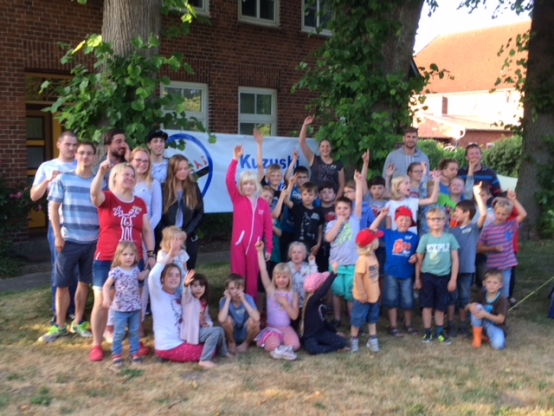 Fast 50 Kuzushi-Judoka trafen sich am vergangen Freitag, um ein spannendes, leckeres, lustiges und auch ein wenig anstrengendes Zeltlager durchzuführen.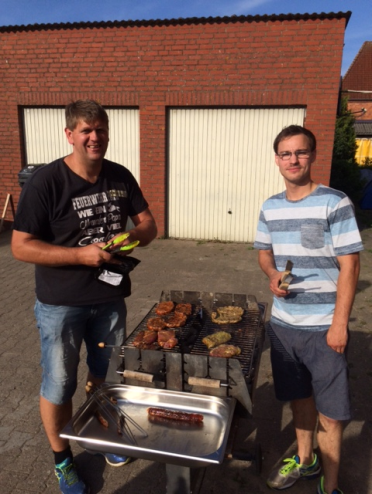 Nach dem Aufbau der Zelte wurde zunächst zünftig gegrillt, 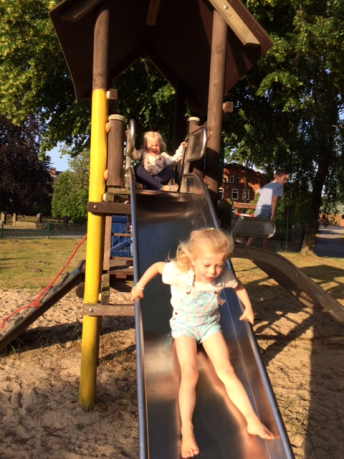 ehe der nahegelegene Spielplatz ausgiebig belagert wurde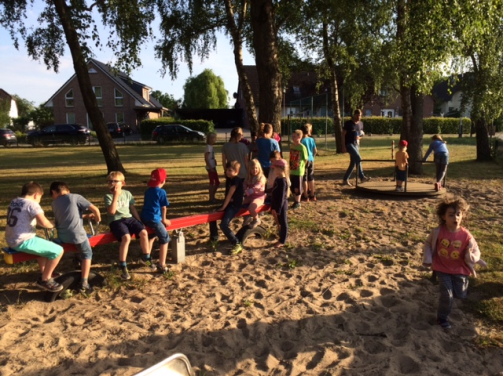 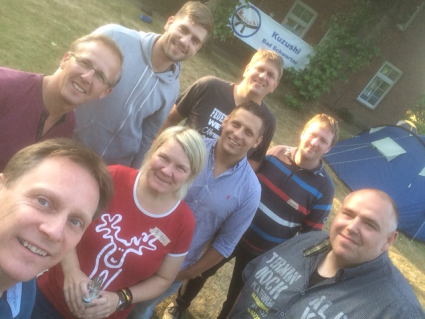 Während die jüngeren Judoka in Georg´s Diele einen Film anschauten, genossen die alten Hasen die Ruhe auf dem Rasen…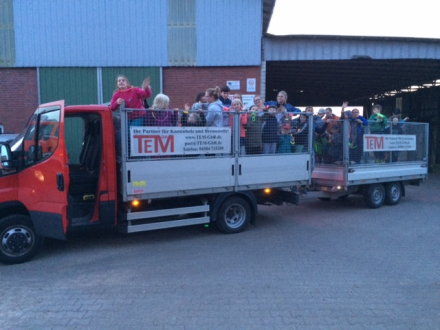 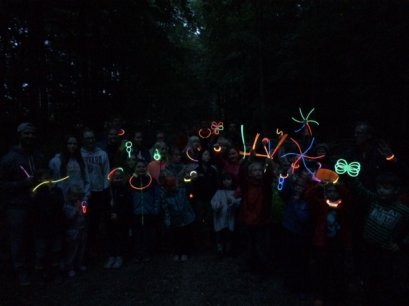 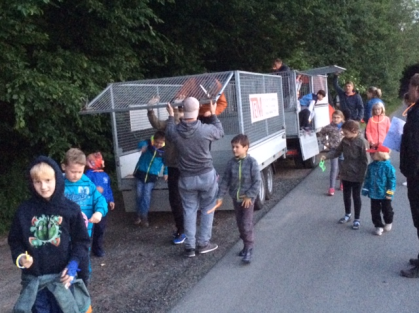 Mit dem Transporter ging es gegen 22.00 Uhr auf einem Feldweg in den nahegelegenen Wald,zu einer abendlichen Wanderung mit bunten Knicklichtern…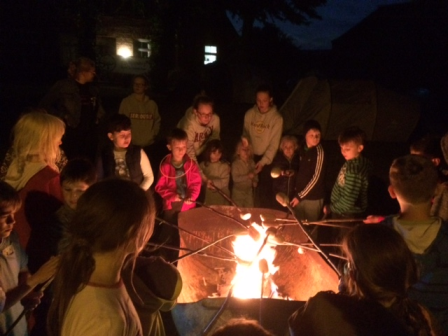 …und zum Tagesabschluss gab es dann noch Stockbrot am Lagerfeuer!Nach einer eher kurzen Nacht begann der neue Tag mal wieder mit Essen…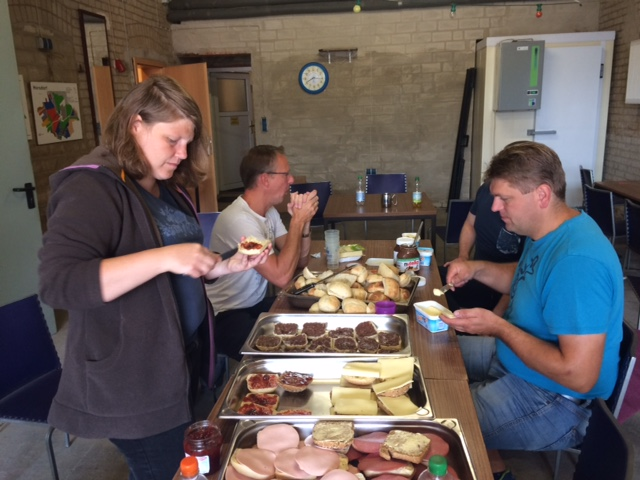 …unsere fleißigen Helfer bereiteten das Frühstück mit Brötchen, Kakao und Obst.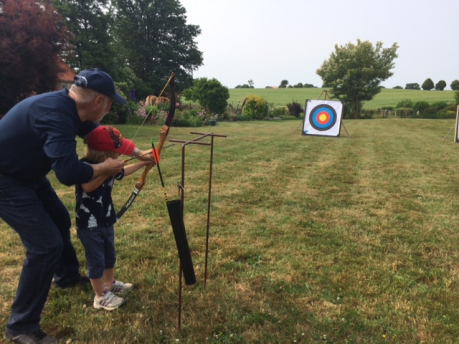 Nach dem Frühstück folgte 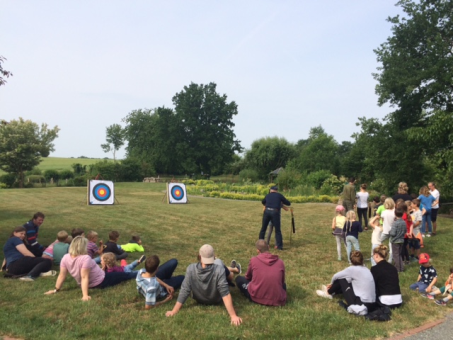 ein weiteres Highlight: Wolfgang und sein Sohn Malte ließen uns auf ihrem Grundstück 2 Stunden lang unter sehr guter Anleitung mit professionellen Bögen schießen…großartig! Und nochmals: Herzlichen Dank 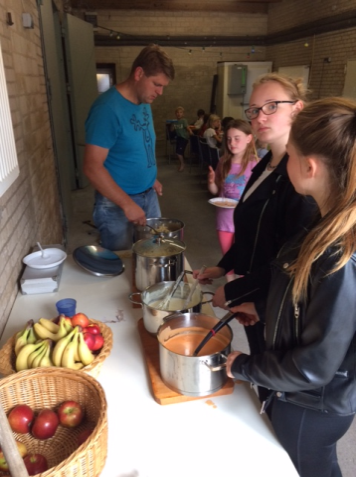 …danach…mal wieder Essen ;-)Zum Mittag gab es Nudeln und zweierlei Soße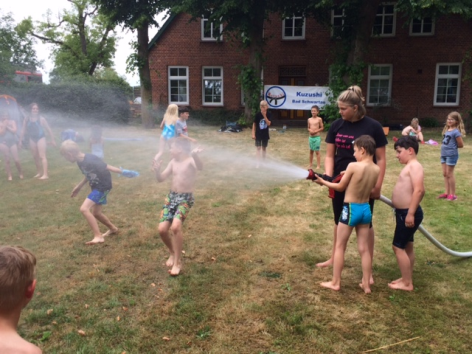 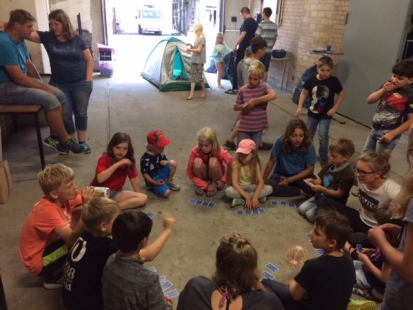 Am frühen Nachmittag wurde mit einem großen Feuerwehrschlauch eine lustige Wasserschlacht eingeläutet…so konnten wir einen Großteil der Kinder wieder sauber an die Eltern übergeben.Erst in der letzten Stunde des Zeltlagers überraschte uns ein kleiner Regenschauer, den wir aber ganz gelassen mit gemeinsamen Kartenspielen in der großen Dieleüberbrückten.Es war ein tolles Wochenende…ein großes Dankeschön gebührt noch unserem Sportwart Georg Muus, der seinen Hof für diese Veranstaltung zur Verfügung gestellt hat!